LORD šampon pro psy a kočky s norkovým olejem - veterinární šampon pro psy a kočky.LORD šampon pro psy a kočky pro zdravý čistý kožíšeks norkovým olejemPřípravek obsahuje kondicionér a přísadu norkového oleje, přípravek je vhodný i pro štěňata nebo koťata Zlepšuje kvalitu a vzhled srsti, usnadňuje rozčesávání i u dlouhosrstých plemen. Dodává srsti lesk a přirozenou pružnost.Návod k použití: Na vlažnou vodou zvlhčenou srst naneste přiměřené množství šamponu a zvíře umyjte. Na závěr šampon dobře spláchněte vodou. Srst vhodným způsobem osušte.Upozornění: Chraňte uši, oči a sliznice zvířat. V případě zasažení očí opláchněte důkladně vodou. Po použití si umyjte ruce vodou a mýdlem.Schválený veterinární přípravek č. 048-04/C.Skladujte při teplotě 5°C–25°C.Výrobce a držitel rozhodnutí o schválení: Severochema, družstvo pro chemickou výrobu, Česká republika.Datum výroby je uvedeno na obalu. Spotřebujte nejlépe do data uvedeného na obalu. Doba použitelnosti 24 měsíců od data výroby.Ingredients (INCI): Aqua, Sodium Cocoamphoacetate, Cocamidopropyl Betaine, PEG-7 Glyceryl Cocoate, C9-11 Pareth8, Hydroxypropyl Guar Hydroxypropyltrimonium Chloride, Mink Oil, Panthenol, Parfum, Methylchloroisothiazolinone (and) Methylisothiazolinone, Citric acidObsah 250 mlNebezpečí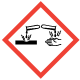 Způsobuje vážné poškození očí. Obsahuje reakční směs 5-chlor-2-methyl-2H-isothiazol-3-onu a 2-methyl-2H-isothiazol-3-onu (3:1). Může vyvolat alergickou reakci.Je-li nutná lékařská pomoc, mějte po ruce obal nebo štítek výrobku. Uchovávejte mimo dosah dětí. PŘI ZASAŽENÍ OČÍ: Několik minut opatrně vyplachujte vodou. Vyjměte kontaktní čočky, jsou-li nasazeny, a pokud je lze vyjmout snadno. Pokračujte ve vyplachování. Odpad likvidujte podle místních právních předpisů.Výrobce: logoSeverochema, družstvo pro chemickou výrobu.Vilová 333/2, 460 10 Liberec 10, Česká republikaIČO 00029 220; Telefon: +420 485341911www.severochema.cz; marketing@severochema.cz